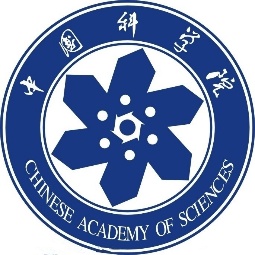 中国科学院科研仪器设备研制项目中期评估申请报告项目名称：                                        项目类别：               项目负责人：              联系电话：              牵头单位：                                 （盖章）合作单位：                                 （盖章）批复院拨总经费：          万元执行周期：     年  月 至              编制日期：     年  月  日中国科学院条件保障与财务局编印二零一七年十月1、项目实施方案的节点目标要求及完成情况2、项目执行情况2.1项目总体情况（项目简介，人员情况，整体计划安排等）2.2主要工作进展（已完成的主要工作内容及其评价、设备的实物照片等）3、经费使用情况  （包括具体的预算执行等情况，并按照院级项目经费管理办法提供相关财务凭证）4、存在的问题和解决方案5、下阶段工作计划项目编号序号时间节点计划内容完成情况12……